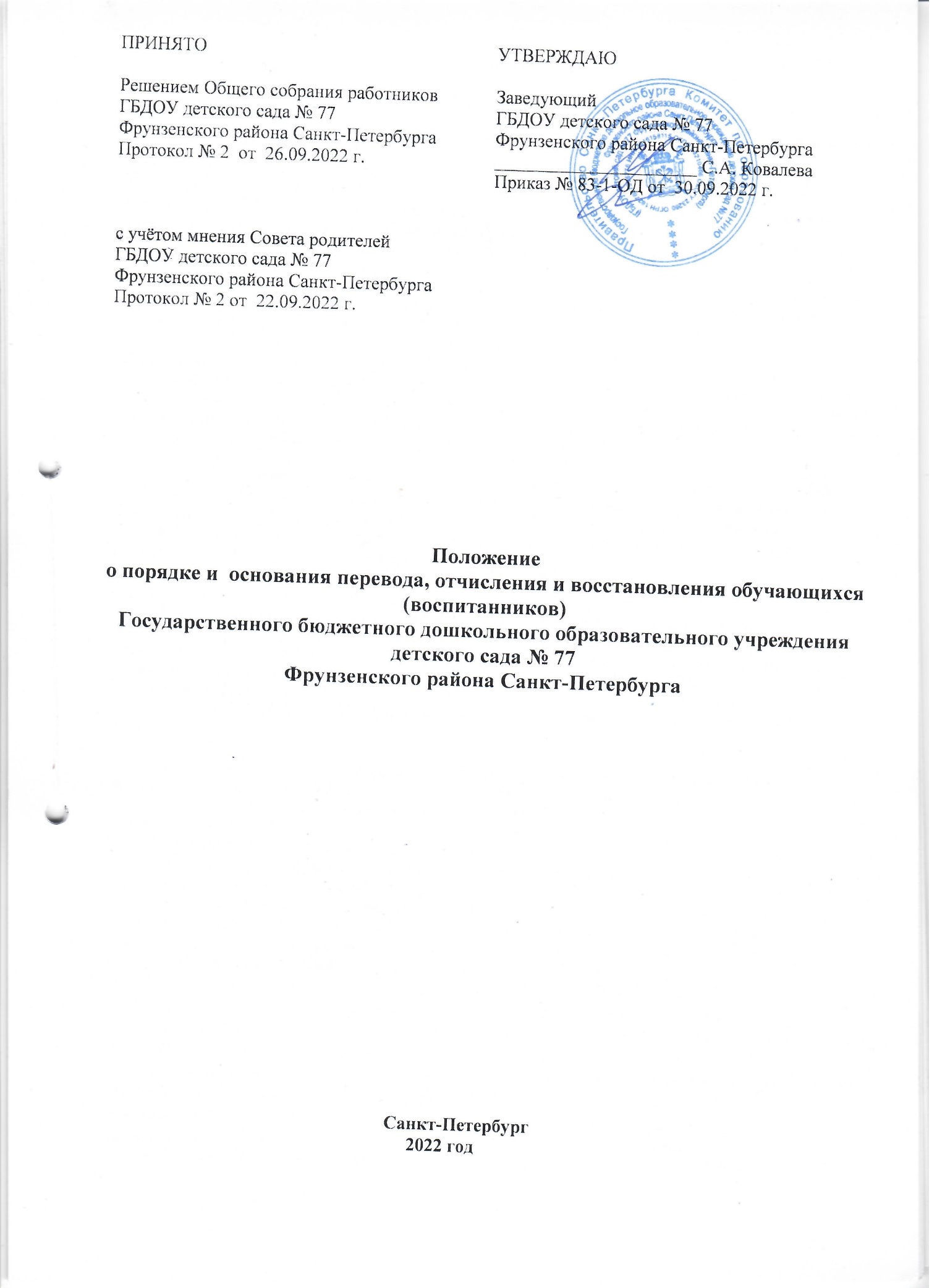 Общие положенияНастоящее Положение о порядке и основаниях перевода, отчисления и восстановления обучающихся (воспитанников) (далее – Положение) Государственного бюджетного дошкольного образовательного учреждения детский сад № 77 Фрунзенского района Санкт - Петербурга (далее – ГБДОУ детский сад № 77, образовательное учреждение) разработано в соответствии с ст. 30 п. 2, ст.57,61, 62, 67,98 Федерального закона от 29.12.2012 № 273-ФЗ «Об образовании в Российской Федерации»;Распоряжением Комитета по образованию Правительства Санкт - Петербурга от 31.01.2022 г.№ 167-р «Об утверждении Порядка комплектования воспитанниками государственных образовательных учреждений, реализующих образовательную программу дошкольного образования, находящихся в ведении администрации районов Санкт - Петербурга» ;Распоряжением Комитета по образованию Правительства Санкт - Петербурга от 28.03.2022 г.№ 590-Р «О внесении изменений в распоряжение Комитета по образованию Правительства Санкт - Петербурга в «Порядок комплектования воспитанниками государственных образовательных учреждений, реализующих образовательную программу дошкольного образования, находящихся в ведении администрации районов Санкт - Петербурга»  от 31.01.2022 г. № 167-р ;1.4.Распоряжением Комитета по образованию Санкт - Петербурга от 29.10.2021 г. № 2977-р «Об утверждении Административного регламента администрации района по предоставлению государственной услуги по осуществлению комплектования государственных образовательных учреждений, реализующих образовательную программу дошкольного образования, находящихся в ведении администраций районов  Санкт - Петербурга»;1.5. Приказом Министерства образования и науки Российской Федерации «Об утверждении Порядка и условий осуществления перевода обучающихся из одной организации, осуществляющей образовательную деятельность по образовательным программам дошкольного образования, в другие организации, осуществляющие образовательную деятельность по образовательным программам соответствующих уровня и направленности» от 28 декабря 2015 г. № 1527 с изменениями, внесенными приказом Министерства просвещения Российской Федерации от 21 января 2019 г. № 30 (с изменениями от 25 июня 2020 г. Приказ Министерства просвещения Российской Федерации № 320).1.6.Постановлением Главного государственного санитарного  врача РФ от 28 июля 2011 г. № 107 Москва « Об утверждении СП 3.1.2951-11 «Профилактика полиомиелита» п.9.5 раздела IX  Санитарно – эпидемиологических правил СП 3.1.2951-11 «Мероприятия по профилактике вакциноассоциированных случаев полиомиелита».1.7. Распоряжением Правительства РФ  от 16.07.2020 г.  № 1845-Р «Об утверждении Методических рекомендаций по порядку формирования и ведения региональных информационных систем»;1.8. Распоряжением Комитета по образованию Правительства Санкт - Петербурга от 13.09.2022 г.№ 1838-Р «О внесении изменений в распоряжение Комитета по образованию Правительства Санкт - Петербурга в «Порядок комплектования воспитанниками государственных образовательных учреждений, реализующих образовательную программу дошкольного образования, находящихся в ведении администрации районов Санкт - Петербурга»  от 31.01.2022 г. № 167-р;1.9. Распоряжением Комитета по образованию Правительства Санкт-Петербурга от 13.09.2022 г. № 1840-р «О внесении изменений   в Административный регламент  администрации района  Санкт - Петербурга по предоставлению государственной услуги по комплектованию государственных образовательных учреждений, реализующих образовательную программу дошкольного образования, находящихся в ведении администраций районов Санкт-Петербурга» от 29.10.2021 г. № 2977-р;Настоящее Положение устанавливает общие требования к процедуре и условиям осуществления перевода, отчисления воспитанников из образовательного учреждения, осуществляющего образовательную деятельность по образовательным программам дошкольного образования.Процедура и условия осуществления перевода воспитанников из Организации, осуществляющей образовательную деятельность по образовательным программам дошкольного образования, в которой обучается, в другую организацию, осуществляющую образовательную деятельность по образовательным программам соответствующих уровня и направленности (далее- принимающая организация), в следующих случаях:- по инициативе родителей (законных представителей) воспитанника;-в случае прекращения деятельности Организации, аннулирования лицензии на осуществление образовательной деятельности;-в случае приостановления действия лицензии.Порядок и основания перевода воспитанников внутри образовательного учреждения2.1. Основанием для перевода воспитанников внутри Организации (из группы в группу) может являться:приказ заведующего о переводе в следующую возрастную группу по окончании учебного года при наличии свободных мест;приказ заведующего о переводе на время проведения вакцинации обучающихся (воспитанников);при уменьшении количества воспитанников в летний период;заявление родителей (законных представителей).2.2. В случае вакцинации другого воспитанника оральной полиомиелитной вакциной (далее  – ОПВ), переводу подлежит ребенок, не привитый от полиомиелита или получивший менее 3-х доз полиомиелитной вакцины на момент вакцинации другого воспитанника ОПВ на 60 календарных дней с момента вакцинации (на основании пункта 3 статьи 39 Федерального закона от 30.03.1999 № 52-ФЗ «О санитарно-эпидемиологическом благополучии населения», на основании санитарных правил пункта 9.5 СП 3.1.2951-11 «Профилактика полиомиелита», в соответствии санитарными правилами СП 3.1.1.2343-08 «Профилактики полиомиелита в постсертификационный период»). Перевод осуществляется на основании письменного уведомления родителя (законного представителя) воспитанника. 2.3. В течение учебного года перевод воспитанника из одной возрастной группы в другую возрастную группу осуществляется на основании заявления родителя (законного представителя) при наличии вакантных мест и соответствия возраста.В заявлении родителей (законных представителей) воспитанника  о переводе в другую группу образовательной организации указывается:фамилия, имя, отчество (последнее – при наличии) ребенка;дата рождения ребенка;направленность группы;-основание для перевода. 2.4. На основании заявления родителей (законных представителей) воспитанника Организация издает распорядительный акт о переводе воспитанника внутри организации в течение трех рабочих дней.       2.5.На период летней оздоровительной кампании, коллективного отпуска работников, ремонтных работ в образовательной организации, перевод воспитанников в другие группы осуществляется по  усмотрению администрации, на основании приказа заведующего.3. Перевод, отчисление воспитанников по инициативе его родителей(законных представителей)3.1. Родители (законные представители) обучающегося вправе по собственной инициативе перевести обучающегося в государственную, муниципальную или частную образовательную организацию, осуществляющую образовательную деятельность по образовательным программам дошкольного образования.3.2. При переводе в государственную или муниципальную образовательную организацию, осуществляющую образовательную деятельность по образовательным программам дошкольного образования (далее - государственная или муниципальная образовательная организация), родители (законные представители):обращаются в орган исполнительной власти субъекта Российской Федерации или орган местного самоуправления для направления в государственную или муниципальную образовательную организацию  в  рамках  государственной  или  муниципальной  услуги   в   порядке,  предусмотренном пунктами 8, 9 Порядка приема на обучение по образовательным программам дошкольного образования, утвержденного приказом Министерства просвещения Российской Федерации от 15 мая 2020 г. № 236 "Об утверждении Порядка приема на обучение по  образовательным программам дошкольного образования" (зарегистрирован Министерством юстиции Российской Федерации 17 июня 2020 г.), после получения информации о предоставлении места в государственной или муниципальной образовательной организации обращаются в исходную образовательную организацию с заявлением  об отчислении обучающегося в связи с переводом в принимающую организацию.3.3.При переводе в частную образовательную организацию, осуществляющую образовательную деятельность по образовательным программам дошкольного образования (далее - частная образовательная организация), родители (законные представители):     - осуществляют выбор частной образовательной организации;- обращаются, в том числе с использованием информационно-телекоммуникационной сети "Интернет" (далее - сеть Интернет), в выбранную частную образовательную организацию с запросом  о наличии свободных мест, соответствующих потребностям в языке образования, родном языке из числа языков народов Российской Федерации, в том числе русском языке как родном языке, в обучении ребенка по адаптированной образовательной программе дошкольного образования и (или) в создании специальных условий для организации обучения и воспитания ребенка-инвалида в соответствии с индивидуальной программой реабилитации инвалида (при необходимости), в направленности дошкольной группы и режиме пребывания ребенка, желаемой дате приема;после получения информации о наличии свободного места обращаются в исходную организацию с заявлением об отчислении обучающегося в связи с переводом в частную образовательную организацию.3.4.В заявлении родителей (законных представителей) обучающегося об отчислении в порядке перевода в принимающую организацию указываются:фамилия, имя, отчество (при наличии) обучающегося;дата рождения;направленность группы;наименование принимающей организации.в случае переезда в другую местность родителей (законных представителей) обучающегося указывается, в том числе населенный пункт, муниципальное образование, субъект Российской Федерации, в который осуществляется переезд.3.5. На основании заявления родителей (законных представителей) обучающегося об отчислении в порядке перевода заведующий образовательного учреждения в трехдневный срок издает распорядительный акт об отчислении обучающегося в порядке перевода с указанием принимающей организации.3.6.Образовательное учреждение выдает родителям (законным представителям) личное дело обучающегося (далее - личное дело) с описью содержащихся в нем документов. Родитель (законный представитель) личной подписью подтверждает получение личного дела с описью содержащихся в нем документов.   3.7.Требование предоставления других документов в качестве основания для зачисления воспитанника   в принимающую организацию в связи с переводом из образовательного учреждения  не допускается.3.8.Личное дело предоставляется родителями (законными представителями) обучающегося в принимающую организацию вместе с заявлением о зачислении обучающегося в указанную организацию в порядке перевода из исходной организации и предъявления оригинала документа, удостоверяющего личность родителя (законного представителя).При отсутствии в личном деле копий документов, необходимых для приема в соответствии с Порядком приема на обучение по образовательным программам дошкольного образования, принимающая организация вправе запросить такие документы у  родителя  (законного  представителя).3.9.Факт ознакомления родителей (законных представителей) с уставом принимающей организации, лицензией на осуществление образовательной деятельности, фиксируется в заявлении о зачислении обучающегося в указанную организацию в порядке перевода и заверяется личной подписью родителей (законных представителей) несовершеннолетнего обучающегося.3.10.При приеме в порядке перевода на обучение по образовательным программам дошкольного образования выбор языка образования, родного языка из числа языков народов Российской Федерации, в том числе русского языка как родного языка, осуществляется по заявлениям родителей (законных представителей) несовершеннолетних обучающихся.3.11.После приема заявления и личного дела принимающая организация заключает договор об образовании по образовательным программам дошкольного образования (далее - договор) с родителями (законными представителями) обучающегося и в течение трех рабочих дней после заключения договора издает распорядительный акт о зачислении обучающегося в порядке перевода.3.12.Принимающая организация при зачислении обучающегося, отчисленного из исходной организации, в течение двух рабочих дней с даты издания распорядительного акта о зачислении обучающегося в порядке перевода письменно уведомляет исходную организацию о номере и дате распорядительного акта о зачислении обучающегося в принимающую организацию.3.13.Досрочное прекращение образовательных отношений по инициативе родителей (законных представителей) обучающегося (воспитанника) не влечет за собой возникновение каких-либо дополнительных, в том числе материальных, обязательств образовательного учреждения.3.14.При прекращении образовательных отношений заведующий или лицо уполномоченное выдает родителям (законным представителям) обучающегося (воспитанника) под роспись медицинскую карту ребенка.4. Перевод обучающихся в другую образовательную организацию на летний период4.1.При закрытии Образовательного учреждения на летний период перевод осуществляется на основании приказа руководителя о временном переводе на период летней оздоровительной кампании.4.2.При работе Образовательного учреждения в летний период, воспитанники из другой образовательной организации считаются временно зачисленными на основании приказа передающей образовательной организации о временном переводе не период летней оздоровительной кампании, заявления родителя (законного представителя) и договора об образовании по образовательным программам дошкольного образования.5.Перевод, отчисление воспитанников в случае прекращения деятельности исходной организации, аннулирования лицензии, в случае приостановления действия лицензии5.1.При принятии решения о прекращении деятельности Образовательного учреждения в соответствующем распорядительном акте учредителя указывается принимающая организация либо перечень принимающих организаций (далее вместе - принимающая организация), в  которую(ые) будут переводиться обучающиеся на основании письменных согласий их родителей (законных представителей) на перевод.5.2.О предстоящем переводе Образовательное учреждение в случае прекращения своей деятельности уведомляет родителей (законных представителей) обучающихся в письменной форме в течение пяти рабочих дней с момента издания распорядительного акта учредителя о прекращении деятельности Образовательного учреждения, а также размещает указанное уведомление на своем официальном сайте в сети Интернет. Данное уведомление должно содержать сроки предоставления письменных  согласий родителей (законных представителей) обучающихся на перевод обучающихся  в принимающую организацию.5.3.О причине, влекущей за собой необходимость перевода обучающихся, Образовательное учреждение уведомляет учредителя, родителей (законных представителей) обучающихся в письменной форме, а также размещает указанное уведомление на своем официальном сайте в сети Интернет:в случае аннулирования лицензии - в течение пяти рабочих дней с момента вступления в законную силу решения суда;в случае приостановления действия лицензии - в течение пяти рабочих дней с момента внесения в Реестр лицензий сведений, содержащих информацию о принятом федеральным органом исполнительной власти, осуществляющим функции по контролю и надзору в сфере образования, или органом исполнительной власти субъекта Российской Федерации, осуществляющим переданные Российской Федерацией полномочия в сфере образования, решении о приостановлении действия лицензии.5.4.Учредитель, за исключением случая, указанного в пункте 5.3. настоящего Порядка, осуществляет выбор принимающей организации с использованием информации, предварительно полученной от Образовательного учреждения, о списочном составе обучающихся с указанием возрастной категории обучающихся, направленности группы и осваиваемых ими образовательных программ дошкольного образования.5.5.Учредитель запрашивает выбранные им организации, осуществляющие образовательную деятельность по образовательным программам дошкольного образования, о возможности перевода в них обучающихся. Руководители указанных организаций или уполномоченные ими лица в течение десяти рабочих дней с момента получения соответствующего запроса письменно информируют о возможности перевода обучающихся.5.6.Образовательное учреждение доводит до сведения родителей (законных представителей) обучающихся полученную от учредителя информацию об организациях, реализующих образовательные программы дошкольного образования, которые дали согласие на перевод обучающихся из Образовательного учреждения, а также о сроках предоставления письменных согласий родителей (законных представителей) обучающихся на перевод обучающихся в принимающую организацию. Указанная информация доводится в течение десяти рабочих дней с момента ее получения и включает в себя: наименование принимающей организации, перечень реализуемых образовательных программ дошкольного образования, возрастную категорию обучающихся, направленность группы, количество свободных мест.5.7.После получения письменных согласий родителей (законных представителей) обучающихся Образовательное учреждение издает распорядительный акт об отчислении обучающихся в порядке перевода в принимающую организацию с указанием основания такого перевода (прекращение деятельности исходной организации, аннулирование лицензии, приостановление деятельности лицензии).5.8.В случае отказа от перевода в предлагаемую принимающую организацию родители (законные представители) обучающегося указывают об этом в письменном заявлении.5.9.Исходная организация передает в принимающую организацию списочный состав обучающихся, письменные согласия родителей (законных представителей) обучающихся, личные дела.5.10.На основании представленных документов принимающая организация заключает договор с родителями (законными представителями) обучающихся и в течение трех рабочих дней после заключения договора издает распорядительный акт о зачислении обучающегося в порядке перевода    в связи с прекращением деятельности исходной организации, аннулированием лицензии, приостановлением действия лицензии.5.11.В распорядительном акте о зачислении делается запись о зачислении обучающегося в порядке перевода с указанием исходной организации, в которой он обучался до перевода, возрастной категории обучающегося и направленности группы.5.12.В принимающей организации на основании переданных личных дел на обучающихся формируются новые личные дела, включающие в том числе выписку из распорядительного акта о зачислении в порядке перевода, соответствующие письменные согласия родителей (законных представителей) обучающихся.Порядок восстановления воспитанника образовательного учреждения   6.1.Зачисление воспитанника, ранее отчисленного из образовательного учреждения, осуществляется   на основании вновь полученного направления, выданного Комиссией по комплектованию образовательных учреждений, осуществляющих образовательную деятельность по реализации образовательных программ дошкольного образования.                                                                                                                                                             Приложение 1                                                                                                                                                        к «Положению о порядке и основании                                                                                                                                                          перевода, отчисления и восстановления                                                                                                                                             обучающихся  (воспитанников)                                                                                                                                     ГБДОУ детского сада № 77                                                                                                                                                          Фрунзенского района Санкт-Петербурга»Уведомление Уважаемая(ый)__________________________________________________________!Доводим  до Вашего сведения, что  в группе «_____________________________» «______»________»20_____г. будет проводиться вакцинация полиомиелита.На Ваш отказ от вакцинации от полиомиелита ______________________________»_______»_______»20____г.р.                                                                                                  (фамилия, имя ребенка)В соответствии с законодательством РФ с ФЗ от 30.03.1999 г. № 52-ФЗ (ред. От 19.07.2011, с изменениями от 07.12.2011 г. "О санитарно-эпидемиологическом благополучии населения",  пункта 9.5 « В медицинских организациях, дошкольных организациях и общеобразовательных учреждениях, летних оздоровительных организациях детей,  не имеющих сведений об иммунизации против полиомиелита, не привитых против полиомиелита или получивших менее 3 доз полиомиелитной вакцины, разобщают  с детьми, привитыми вакциной ОПВ в течение последних 60 дней, на срок 60 дней с момента получения детьми последней прививки ОПВ»  Санитарно-эпидемиологических правил СП 3.1.2951-11, утверждённых Постановлением Главного государственного санитарного врача РФ от 28.07. 2011 года №107 «Профилактика полиомиелита»,  предлагаем Вам следующие пути разобщения  с«______»________»20_____г.:Разобщение Вашего ребенка от детей, привитых оральной полиомиелитной вакциной на срок 60Дней с момента их иммунизации (домашний режим).Посещение Вашим ребенком группы _______________________ «_______________»                                                                      (возрастная группа)сроком на 60 дней.Перевод Вашего ребенка в другое дошкольное учреждение на 60 дней.Заведующий ГБДОУ детский сад № 77__________С.А. КовалеваВрач________ И.С. ХванСт. м/с_______С.Е. БаядянС уведомлением  ознакомлен(а):_______/__________________/С уведомлением  согласен(а): _________/__________________/«____»_________________»20____ г.                                                                                                                                                             Приложение 2                                                                                                                                                        к «Положению о порядке и основании                                                                                                                                                          перевода, отчисления и восстановления                                                                                                                                           обучающихся  (воспитанников)                                                                                                                                     ГБДОУ детского сада № 77                                                                                                                                                          Фрунзенского района Санкт-Петербурга»Форма заявления о переводе  ребенка в другую группу                                                                                            Заведующему  ГБДОУ детский  сад № 77 						                                              Фрунзенского района Санкт-Петербурга 					                           С.А. Ковалевой						от _______________________________________                                                                                  _______________________________________						     (ФИО родителя (законного представителя) ребенка)Заявление Прошу перевести моего ребенка______________________________________________                                                                                          (фамилия, имя ребенка)«_______»_______________»_______г.р.  из группы «____________________________»      в  группу «_____________________________» с «____»____________________20____г.           ___________________________________________________________________________________________________________________________________________________________                    (указать причину) «_____»___________20_____г.                                               _________/___________/                                                                         (подпись)                                                                                                                                                             Приложение 3                                                                                                                                                       к «Положению о порядке и основании                                                                                                                                                          перевода, отчисления и восстановления                                                                                                                                           обучающихся  (воспитанников)                                                                                                                                     ГБДОУ детского сада № 77                                                                                                                                                          Фрунзенского района Санкт-Петербурга»Форма приказа о переводе  ребенка в другую группу  « О переводе воспитанника»На основании личного заявления родителя, законных  представителя воспитанника,  приказываю:Перевести  из группы в группу с «_____»_______________»20       г.:Заведующий  ГБДОУ детский сад №77              _____________  С.А. Ковалева                                                                                                                                                             Приложение 4                                                                                                                                                       к «Положению о порядке и основании                                                                                                                                                          перевода, отчисления и восстановления                                                                                                                                           обучающихся  (воспитанников)                                                                                                                                     ГБДОУ детского сада № 77                                                                                                                                                          Фрунзенского района Санкт-Петербурга»Форма заявления об отчислении ребенка                                                                                                 Заведующему  ГБДОУ детский  сад № 77 						                            Фрунзенского района                                                                                                                                       Санкт-Петербурга 					                              С.А. Ковалевой						от _______________________________________                                                                                  _______________________________________						     (ФИО родителя полностью  законного представителя ребенка)Заявление Прошу отчислить моего ребенка _______________________________________________                                                                              (фамилия, имя, отчество ребенка)«______»_________»20___г.р. из списочного состава  группы «____________________»        (дата рождения)   ГБДОУ детского сада №77  Фрунзенского района   Санкт – Петербурга с «_____» ________________20____г. в связи:  с завершением обучения____________________________________________________________________________ досрочно по инициативе родителей      ____________________________________________________________________________					  (указать причину) с переходом воспитанника для продолжения освоения образовательной программы в другую образовательную организацию, осуществляющую образовательную деятельность ____________________________________________________________________________			 (указать причину,  название и № образовательной организации) с переездом в другой район или город      ____________________________________________________________________________ другое      ____________________________________________________________________________Задолженностей по оплате не имею ___________________   						             (подпись)Подпись родителей: ____________________ /__________________________________/			                (подпись)                                         (расшифровка)«____ »___________20 ____ г.                                                                                                                                                             Приложение 5                                                                                                                                                       к «Положению о порядке и основании                                                                                                                                                          перевода, отчисления и восстановления                                                                                                                                           обучающихся  (воспитанников)                                                                                                                                     ГБДОУ детского сада № 77                                                                                                                                                          Фрунзенского района Санкт-Петербурга»Форма приказа об отчислении ребенка«Об отчислении ребенка из контингента ГБДОУ детский сад № 77 Фрунзенского района Санкт-Петербурга»На основании  личного заявления об отчислении ребенка из ГБДОУ № 77 заявителя  воспитанника,  в связи с_________________________________________________________________________________________________________________________________________________________________,                                                (причина отчисления)приказываю: Отчислить из контингента  ГБДОУ детский сад № 77 следующих воспитанников:Заведующий  ГБДОУ детский сад № 77                                                   С.А. Ковалева                                                                                                                                                                                Приложение 6                                                                                                                                                       к «Положению о порядке и основании                                                                                                                                                          перевода, отчисления и восстановления                                                                                                                                           обучающихся  (воспитанников)                                                                                                                                     ГБДОУ детского сада № 77                                                                                                                                                          Фрунзенского района Санкт-Петербурга»Форма журнала о приеме заявлений на отчисление                                                                                                                                                                   Приложение 7                                                                                                                                                 к «Положению о порядке и основании                                                                                                                                       перевода, отчисления и восстановления                                                                                                                            обучающихся  (воспитанников)                                                                                                                       ГБДОУ детского сада № 77                                                                                                                                              Фрунзенского района Санкт-Петербурга»Государственное бюджетное дошкольное образовательное учреждение детский сад № 77 Фрунзенского района Санкт-ПетербургаЛИЧНОЕ ДЕЛОФамилия, имя ребенкаДата рождения Зачислен (а) в ______________группу    «_________________________» с «____»_______20_____ г. приказ   № _______  от «____»_______20______ г.Переведен (а) в _____________группу  «__________________________»с «____»_______20_____ г. приказ  № _______   от «_____»_______20_____ г.Переведен (а) в _____________группу  «__________________________»с «____»_______20_____ г. приказ  № _______   от «_____»_______20_____ г.Переведен (а) в _____________группу  «__________________________»с «____»_______20_____ г. приказ  № _______   от «_____»_______20_____ г.Отчислен (а) с «____»_____20__ г. приказ № ____  от «____»____20__г. Опись  документов личного дела:Направление № _______________________ от «____»_______20___ гЗаявление о приеме № __________ от «____»_______________20___ г.Документ, удостоверяющий личность ребенкаСправка о регистрации от «_____»_______»20___г. форма № _______Документ, удостоверяющий личность законного представителяДокументы, подтверждающие льготу от «____»_______20___ г.Договор об образовании № _______ от «____»_______20___ г.Доп. соглашение к договору об образовании Государственное бюджетное дошкольное образовательное учреждение детский сад № 77 Фрунзенского района Санкт-Петербурганаименование организации№ документаДата составленияПРИКАЗ0000№ п/пФамилия имя ребенкаИз группыВ группу1Государственное бюджетное дошкольное образовательное учреждение детский сад № 77 Фрунзенского района Санкт-Петербурганаименование организацииПриказ  (распоряжение)               № документаДата составления0000№ п/пФамилия Имя ребенкаДата рожденияГруппаДата отчисления № заявленияДата заявленияФИОПодпись родителя (законного представителя), получившего документы